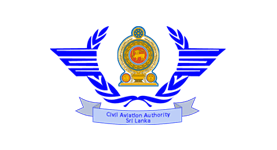 Civil Aviation Authority of Sri LankaCivil Aircraft Registered in Sri Lanka as at 08.06.2022Civil Aviation Authority of Sri LankaCivil Aircraft Registered in Sri Lanka as at 08.06.2022Civil Aviation Authority of Sri LankaCivil Aircraft Registered in Sri Lanka as at 08.06.2022Civil Aviation Authority of Sri LankaCivil Aircraft Registered in Sri Lanka as at 08.06.2022Civil Aviation Authority of Sri LankaCivil Aircraft Registered in Sri Lanka as at 08.06.2022Civil Aviation Authority of Sri LankaCivil Aircraft Registered in Sri Lanka as at 08.06.2022Civil Aviation Authority of Sri LankaCivil Aircraft Registered in Sri Lanka as at 08.06.2022Civil Aviation Authority of Sri LankaCivil Aircraft Registered in Sri Lanka as at 08.06.2022Civil Aviation Authority of Sri LankaCivil Aircraft Registered in Sri Lanka as at 08.06.2022Civil Aviation Authority of Sri LankaCivil Aircraft Registered in Sri Lanka as at 08.06.2022Civil Aviation Authority of Sri LankaCivil Aircraft Registered in Sri Lanka as at 08.06.2022Civil Aviation Authority of Sri LankaCivil Aircraft Registered in Sri Lanka as at 08.06.2022Civil Aviation Authority of Sri LankaCivil Aircraft Registered in Sri Lanka as at 08.06.2022Civil Aviation Authority of Sri LankaCivil Aircraft Registered in Sri Lanka as at 08.06.2022Ref.NoMakeModel No.SeriesSerial No.RegistrationCertificate No.C of RDate of Issuance of C of ROwnership Start DateOwnerOwner’s StateOwner’s StateOperatorOperator’s Address1AIRBUSA3302433034R-ALA16726.10.199926.07.2010SAOF II AviationIreland Ltd.IRELANDIRELANDSriLankanAirlines Ltd.Airline Centre, Bandaranaike International Airport, Katunayake, Sri Lanka.2AIRBUSA3302433064R-ALB16815.11.199914.08.2014SAOF II Aviation Ireland Ltd.IRELANDIRELANDSriLankanAirlines Ltd.Airline Centre, Bandaranaike International Airport, Katunayake, Sri Lanka.3AIRBUSA3302433114R-ALC16910.12.199916.07.2015SAOF lll Aviation Ireland LtdIRELANDIRELANDSriLankanAirlines Ltd.Airline Centre, Bandaranaike International Airport, Katunayake, Sri Lanka.4AIRBUSA32023223454R-ABL22607.04.201128.08.2018Zephyrus Aviation CALIFORNIACALIFORNIASriLankanAirlines Ltd.Airline Centre, Bandaranaike International Airport, Katunayake, Sri Lanka.5AIRBUSA32021446944R-ABM22917.05.201122.11.2017Aircastle Investment Holdings 2 LimitedBERMUDABERMUDASriLankanAirlines Ltd.Airline Centre, Bandaranaike International Airport, Katunayake, Sri Lanka.6AIRBUSA32021448694R-ABN24125.10.201108.11.2010ALC A3204869, LLC.UNITED STATESUNITED STATESSriLankanAirlines Ltd.Airline Centre, Bandaranaike International Airport, Katunayake, Sri Lanka.7AIRBUSA32021449154R-ABO24329.11.201108.11.2010ALC A3204915, LLC.UNITED STATESUNITED STATESSriLankanAirlines Ltd.Airline Centre, Bandaranaike International Airport, Katunayake, Sri Lanka.8AIRBUSA3302436274R-ALH24408.12.201126.04.2018Peregrine Aviation Charlie LtdIRELANDIRELANDSriLankanAirlines Ltd.Airline Centre, Bandaranaike International Airport, Katunayake, Sri Lanka.9AIRBUSA32023227314R-MRE25020.11.201220.11.2012Aircraft 32A-2731 INC.,UNITED STATESUNITED STATESSriLankanAirlines LtdAirline Centre, Bandaranaike International Airport, Katunayake, Sri Lanka.10AIRBUSA32123133974R-ABQ26413.02.201422.01.2020CIT Aerospace InternationalIRELANDIRELANDSriLankanAirlines Ltd.Airline Centre, Bandaranaike International Airport, Katunayake, Sri Lanka. 11AIRBUSA 33030015644R-ALL27429.10.201431.03.2014ALC A 3331564 LLCUNITED STATESUNITED STATESSriLankanAirlines LtdAirline Centre, Bandaranaike International Airport, Katunayake, Sri Lanka. 12AIRBUSA 33030015834R- ALM27518.12.201405.12.2014Hkac LeasingMSN 1583IRELANDIRELANDSriLankanAirlines LtdAirline Centre, Bandaranaike International Airport, Katunayake, Sri Lanka. 13AIRBUSA 33034316044R-ALN27725.03.201528.01.2019HavalinaFinance LtdCAYMAN ISLANDSCAYMAN ISLANDSSriLankanAirlines LtdAirline Centre, Bandaranaike International Airport, Katunayake, Sri Lanka.14AIRBUSA 33034316504R-ALO28314.08.201528.07.2014VelouriaFinance LtdCAYMAN ISLANDSCAYMAN ISLANDSSriLankanAirlines LtdAirline Centre, Bandaranaike International Airport, Katunayake, Sri Lanka.15AIRBUSA 33034316694R-ALP28409.11.201528.07.2014CaribouFinance LtdCAYMAN ISLANDSCAYMAN ISLANDSSriLankanAirlines LtdAirline Centre, Bandaranaike International Airport, Katunayake, Sri Lanka.16AIRBUSA 33034316874R-ALQ28621.12.201525.10.2021Sapphire Leasing I (AEO 5 ) LtdIRELANDIRELANDSriLankanAirlines LtdAirline Centre, Bandaranaike International Airport, Katunayake, Sri Lanka.17AIRBUSA 33034316894R- ALR28729.12.201504.08.2020SAF Leasing II (AOE) LtdIRELANDIRELANDSriLankanAirlines LtdAirline Centre, Bandaranaike International Airport, Katunayake, Sri Lanka.18AIRBUSA320200N74864R-ANA30817.02.201719.05.2016ALC. A320 7489, LLC 2140 S,ALC. A320 7489, LLC 2140 S,USASriLankanAirlines Ltd.Airline Centre, Bandaranaike International Airport, Katunayake, Sri Lanka.Airline Centre, Bandaranaike International Airport, Katunayake, Sri Lanka.19AIRBUSA320200N75354R-ANB31023.03.201719.05.2016ALC A320 7535,LLC 2140 SALC A320 7535,LLC 2140 SUSASriLankanAirlines Ltd.Airline Centre, Bandaranaike International Airport, Katunayake, Sri Lanka.Airline Centre, Bandaranaike International Airport, Katunayake, Sri Lanka.20AIRBUSA321251 N76634R-ANC31429.06.201725.03.2015Sky funding Leasing 1 LimitedSky funding Leasing 1 LimitedIrelandSriLankanAirlines Ltd.Airline Centre, Bandaranaike International Airport, Katunayake, Sri Lanka.Airline Centre, Bandaranaike International Airport, Katunayake, Sri Lanka.21AIRBUSA321251N76974R-AND31520.10.201725.03.2015AerCap Global Aviation TrustAerCap Global Aviation TrustIrelandSriLankanAirlines Ltd.Airline Centre, Bandaranaike International Airport, Katunayake, Sri Lanka.Airline Centre, Bandaranaike International Airport, Katunayake, Sri Lanka.22AIRBUSA321251N78914R-ANE31722.11.201722.11.2017ALC A321, 7891, LLCALC A321, 7891, LLCUSASriLankanAirlines Ltd.Airline Centre, Bandaranaike International Airport, Katunayake, Sri Lanka.Airline Centre, Bandaranaike International Airport, Katunayake, Sri Lanka.23AIRBUSA321251N81064R-ANF32028.07.201828.11.2012ALC  A321 8106 LLC 2140 SUNITED STATESUNITED STATESSriLankanAirlines LtdAirline Centre, Bandaranaike International Airport, Katunayake, Sri Lanka.24AIRBUSA33024310084R-ALS32219.10.201819.10.2018WHITENY IRELAND LEASING Ltd.IRELANDIRELANDSriLankanAirlines LtdAirline Centre, Bandaranaike International Airport, Katunayake, Sri Lanka.25CESSNA152II152853624R-FAB29023.02.201623.02.2016Fits Aviation(pvt) LtdSRI LANKASRI LANKAFits Air Flight AcademyNo.06, Joseph Lane, Colombo 4, SriLanka.26ATR7220203734R-EXN31608.11.201709.12.2019Bank of CeylonSRI LANKASRI LANKAFits Aviation(Pvt) LtdNo.09, Abdul Caffoor Mawatha, Colombo 03, Sri Lanka27CESSNA208208 B208B54554R-EXO32116.10.201816.10.2018Fits Aviation(pvt) LtdSRI LANKASRI LANKAFits Aviation(Pvt) LtdNo.09, Abdul Caffoor Mawatha, Colombo 03, Sri Lanka28AIRBUSA32023235474R-EXQ33405.04.202105.04.2021Ilfc Ireland LtdIRELANDIRELANDFits Aviation(Pvt) LtdNo.09, Abdul Caffoor Mawatha, Colombo 03, Sri Lanka29AIRBUSA32023245524R-EXS33909.02.202209.02.2021Lunar Aircraft Trading Company 2 LimitedIRELANDIRELANDFits Aviation(Pvt) LtdNo.09, Abdul Caffoor Mawatha, Colombo 03, Sri Lanka30AIRBUSA32023231834R-EXR34001.06.202201.06.2022Ross Leasing LimitedIRELANDIRELANDFits Aviation(Pvt) LtdNo.09, Abdul Caffoor Mawatha, Colombo 03, Sri Lanka31CESSNA208208208003644R-CAE25413.03.201313.03.2013Saffron Aviation(Pvt) Ltd.SRI LANKASRI LANKASaffron Aviation(Pvt) LtdNo.11, York Street, Colombo 01, Sri Lanka.32CESSNA208208208003374R-CAF25519.04.201319.04.2013Saffron Aviation(Pvt) Ltd.SRI LANKASRI LANKASaffron Aviation(Pvt) Ltd.No.11, York Street, Colombo 01, Sri Lanka.33CESSNA208208208B09594R-CAG25904.12.201304.12.2013Saffron Aviation(Pvt) Ltd.SRI LANKASRI LANKASaffron Aviation(Pvt) Ltd.No.11, York Street, Colombo 01, Sri Lanka.34CESSNA152II152834514R-DRA26131.01.201431.01.201409.07.200411.02.201615.01.201326.03.201503.05.201603.05.2016RedBird Aviation (Pvt) LtdSRI LANKASRI LANKARedbird Aviation (Pvt) LtdNo.14, Castle Lane, Colombo 0435CESSNA152II152858514R-DOM27630.12.201430.12.2014Redbird Aviation (Pvt) LtdSRI LANKASRI LANKARedbird Aviation (Pvt) LtdNo.14, Castle Lane, Colombo 0436CESSNA152II152800694R-DAD29322.04.201622.04.2016Redbird Aviation (Pvt) LtdSRI LANKASRI LANKARedbird Aviation (Pvt) LtdNo.14, Castle Lane, Colombo 0437CESSNA152152824254R-DLJ33313.03.202013.03.2020Red Bird Aviation (Pvt) LtdSRI LANKASRI LANKARed Bird Aviation (Pvt) LtdNo.14, Castle Lane, Colombo 04, Sri Lanka38CESSNA172172801784R-DRM32513.02.201913.02.2019Redbird Aviation (Pvt) LtdSRILANKASRILANKARedbird Aviation (Pvt) LtdNo.14, Castle Lane, Colombo 04, Sri Lanka39CESSNA172N172715424R-RSW32817.04.201917.04.2019Mr. R S A WickramasuriyaSRI LANKASRI LANKARed Bird Aviation No.14, Castle Lane, Colombo 04,Sri Lanka40GIPPES AEROGAGA 8GA8 12-1714R-SRD31919.07.201819.07.2018Serendib Airways And Airport Services (Pvt) LtdSRI LANKASRI LANKA  Lakwin Aviation           (Pvt) Ltd285/3, Piliyandala Road, Godigamuwa, Maharagama,Sri Lanka41PIPER SENECAII34-78703434R-SJA33009.10.201909.10.2019Skiesjet Aviation LtdSRILANKASRILANKA  Lakwin Aviation           (Pvt) Ltd       285/3, Piliyandala Road, Godigamuwa, Maharagama,                     Sri Lanka42CESSNA152II152842124R-LWC28228.05.201528.05.2015Lakwin Aviation (Pvt) LtdSRI LANKASRI LANKALakwin Aviation (Pvt) LtdNo.285/3, Piliyandala Road, Godigamuwa, Maharagama, Sri Lanka     43CESSNA152152818554R-LWR33211.03.202011.03.2020Lakwin Aviation (Pvt) LtdSRI LANKASRI LANKALakwin Aviation (Pvt) LtdNo.285/3, Piliyandala Road, Godigamuwa, Maharagama, Sri Lanka44CESSNA152II152849964R-MDB22031.08.201031.08.2010Openskies Flight Training (Pvt)Ltd.SRI LANKASRI LANKAOpenskies Flight Training (Pvt) Ltd.No. 131/4, Horana Road, Panadura, Sri Lanka.45CESSNA152II152825814R-MDC24226.10.201126.10.2011Openskies Flight Training (Pvt)Ltd.SRI LANKASRI LANKAOpenskies Flight Training (Pvt) Ltd.No. 131/4, Horana Road, Panadura, Sri Lanka.46CESSNA172R224172804584R-MDD26706.05.201406.05.2014Openskies Flight Training (Pvt)Ltd.SRI LANKASRI LANKAOpenskies FlightTraining (Pvt) Ltd.No.131/4, Horana Road, Panadura, Sri Lanka47CESSNA152II15286764R- MDA27123.07.201423.07.2014Openskies Flight Training (Pvt)Ltd.SRI LANKASRI LANKAOpenskies FlightTraining (Pvt) Ltd.No.131/4, Horana Road, Panadura, Sri Lanka48PIPER CHEROKEEPA2814028-75250334R- MDE28523.10.201523.10.2015Openskies Flight Training (Pvt)Ltd.SRI LANKASRI LANKAOpenskies FlightTraining (Pvt) Ltd.No.131/4, Horana Road, Panadura, Sri Lanka49PIPER CHEROKEEPA-2814028-77250984R-MDF29618.05.201618.05.2016Openskies Flight Training (Pvt)Ltd.SRI LANKASRI LANKAOpenskies FlightTraining (Pvt) Ltd.No.131/4, Horana Road, Panadura, Sri Lanka50PIPER CHEROKEEPA-2814028-76250154R-MDG29718.05.201618.05.2016Openskies Flight Training (Pvt)Ltd.SRI LANKASRI LANKAOpenskies FlightTraining (Pvt) Ltd.No.131/4, Horana Road, Panadura, Sri Lanka51PIPER CHEROKEEPA-2816128-79161014R-EAL32409.01.201909.01.2019Cross Road HoldingsSRI LANKASRI LANKAOpenskies FlightTraining (Pvt) Ltd.No.131/4, Horana Road, Panadura, Sri Lanka52PIPERPA 34200 T34-80703544R-ENC32615.03.201915.03.2019Edward and ChristieSRI LANKANSRI LANKANOpenskies FlightTraining (Pvt) Ltd.No.131/4, Horana Road, Panadura, Sri Lanka 53PIPERPA-34200T34-77704224R-SAS29823.05.201623.05.2016Fly Southern(Pvt) LtdSRI LANKASRI LANKAFly Southern(Pvt) LtdLevel 3, No.09, Station Road, Colombo 4, SriLanka 54CESSNA152152843914R-RPA29923.05.201623.05.2016Fly Southern(Pvt) LtdSRI LANKASRI LANKAFly Southern(Pvt) LtdLevel 4, No.26, Vajira Road, Colombo 4, SriLanka 55CESSNA172RG172 RG 07854R-HRA30028.06.201628.06.2016Fly Southern(Pvt) LtdSRI LANKASRI LANKAFly Southern(Pvt) LtdLevel 3, No.09, Station Road, Colombo 4, SriLanka      56CESSNA172N172685554R-FSA33612.07.202112.07.2021Fly Southern(Pvt) LtdSRI LANKASRI LANKAFly Southern(Pvt) LtdLevel 03, No. 09, Station Road, Colombo 04, Sri Lanka57CESSNA152          II152822284R-SAY26517.02.201417.02.2014Skyline Aviation (Pvt) Ltd.SRI LANKASRI LANKAFly Southern (Pvt) LtdLevel 03, No. 09, Station Road, Colombo 04, Sri Lanka58CESSNA152II152804934R-SAZ27003.07.201403.07.2014Skyline Aviation (Pvt) LtdSRI LANKASRI LANKAFly Southern (Pvt) LtdLevel 03, No. 09, Station Road, Colombo 04, Sri Lanka59CESSNA172M172670004R-KKP32717.04.201917.04.2019Mr. B G K Kumara PiyadasaSRI LANKASRI LANKAFly Southern (Pvt) LtdLevel 03, No.09, Station Road, Colombo 04, Sri Lanka60PIPER PA 3811238-79A05794R-ASE31223.05.201723.05.2017Sakurai Aviation LtdSRI LANKASRI LANKASakurai AviationLtdNo.228/1/1, Galle Road, Ratmalana. Sri Lanka61ROBINSONR 6606254R-ASK32924.06.201924.062019Sakurai Aviation LtdSRI LANKASRI LANKASakurai AviationLtd118, New Airport Road, Ratmalana,Sri Lanka.62PIPPERPA-3838-78A00224R-ASJ           32302.01.201902.01.2019Sakurai Aviation LtdSRI LANKASRI LANKASakurai AviationLtd118, New Airport Road, Ratmalana, Sri Lanka.63CESSNA172L172597984R-GAF33721.10.202121.10.2021Gihan Anoma FernandoSRI LANKASRI LANKASakurai AviationLtd118, New Airport Road, Ratmalana, Sri Lanka.64EUROCOPTER130T277904R-DAC27824.02.201524.02.2015Daya Aviation(Pvt) LtdSRI LANKASRI LANKADaya Aviation(Pvt) Ltd362, Colombo Road, Pepiliyana, Boralesgamuwa, SriLankan65CESSNA152II152857864R-SAB20713.06.200713.06.2007Skyline Aviation (Pvt) Ltd.SRI LANKASRI LANKASkyline Aviation(Pvt) LtdNo.104/3, New Airport Road, Ratmalana, Sri Lanka.66CESSNA152II152833864R-ACJ17227.04.200007.12.2007People's      Leasing Co. Ltd.SRI LANKASRI LANKAAsian AviationCentre (Pvt) Ltd.Colombo Airport, Rathmalana, Sri Lanka.67CESSNA152II152815044R-ACV20004.11.200507.12.2007People's Leasing Co. Ltd.SRI LANKASRI LANKAAsian AviationCentre (Pvt) Ltd.Colombo Airport, Rathmalana, Sri Lanka.68PIPERPA - 34200T34-77701024R-ACE20905.03.200805.03.2008Ceylease Financial Serviced LTDSRI LANKASRI LANKAAsian AviationCentre (pvt) LtdColombo Airport, Rathmalana, Sri Lanka69EUROCOPTERAS350B372004R-MSS23920.10.201120.10.2011Senok Aviation (Pvt) LtdSRI LANKASRI LANKASenok Aviation(Pvt) LtdNo.3, R. A. De Mel Mawatha, Colombo 5, Sri Lanka.70EUROCOPTERAS350B372014R-MVS24020.10.201120.10.2011Senok Aviation (Pvt) LtdSRI LANKASRI LANKASenok Aviation(Pvt) LtdNo.3, R. A. De Mel Mawatha, Colombo 5, Sri Lanka.71EUROCOPTEREC 120B14364R-AYS29210.04.201610.04.2016VertigoUniversal INCSINGAPORESINGAPOREIWS Aviation(Pvt) Ltd451, Kandy Road, Kelaniya, SriLanka72EUROCOPTEREC 130B 441114R-ART30416.08.201616.08.2016VertigoUniversal INCSINGAPORESINGAPOREIWS Aviation(Pvt) Ltd451, Kandy Road, Kelaniya, SriLanka73CAMERONZ-210Z-210111774R-ISN26006.12.201306.12.2013Sun Rise Ballooning (Pvt) Ltd.SRI LANKASRI LANKASun Rise Ballooning (Pvt) Ltd.29C, 18, Rukmalgama, Pannipitiya, Sri Lanka.74HOT AIR BALLOONLBL105A3744R-UBY28107.04.201507.04.2015Sun Rise Ballooning (Pvt) LtdSRI LANKASRI LANKASun Rise Ballooning (Pvt) Ltd29C18, Rukmalgama, Pannipitiya, SriLanka75HOT AIR BALOONSUltra magicN 355355/344R-OSY29117.03.201617.03.2016Sun Rise Ballooning (Pvt) LtdSRI LANKASRI LANKASun Rise Ballooning (Pvt) Ltd29 C 18, Rukmalgama , Pannipitiya , SriLanka76ROBINSONR44Raven II134064R-USA25630.09.201330.09.2013Richy Skylark(Pvt) Ltd.SRI LANKASRI LANKARichy Skylark(Pvt) Ltd.409 Walawwa Road, Homagama, Sri Lanka77QUAD CITYCHALLENGER IICHALLENGERCH2- XL65-1894R-ELM25223.11.201223.11.2012Manage Kapila GunaratneSRI LANKASRI LANKAManage KapilaGunaratneNo.182/6, Sapumal Palace, Stanley Thilakaratna Mw, Nugegoda, Sri Lanka.78QUAD CITYCHALLENGER IICHALLENGER IICH2- XL65-1914R-KPW25123.11.201223.11.2012Kshemendra Pravin WeeratungeSRI LANKASRI LANKAKshemendra Pravin WeeratungeP.O. Box 594, Colombo, Sri Lanka.79HOT AIR BALLOONLINDSTRANDLINDSTRAND13384R-ULR30530.11.201630.11.2016Lanka Ballooning (Pvt) LtdSRI LANKASRI LANKALanka Ballooning (Pvt) LtdNo.547, Galle Road, Colombo 0680HOT AIR BALLOONLINDSTRANDLINDSTRAND13474R-BLN30630.11.201630.11.2016Lanka Ballooning (Pvt) LtdSRI LANKASRI LANKALanka Ballooning (Pvt) LtdNo.547, Galle Road, Colombo 0681HOT AIR BALLOONKAVANAGHKAVANAGHE260--5234R-GXA30922.03.201722.03.2017Global Reach Excursion (Pvt) LtdSRI LANKASRI LANKAGlobal Reach Excursion (Pvt) Ltd385/5, High Level Road, Gangodawila, Nugegoda,Sri Lanka 82CESSNASKYLANEC 182 P182618784R-LUV31814.05.201814.05.2018Capt. Anil JayasingheSRI LANKASRI LANKACapt. Anil JayasingheNo. 288/12g, Royal Gardens, Rajagiriya Sri Lanka83CESSNA150F150637234R-RPG33528.06.202128.06.2021Ranjiv Priyantha GoonetillekeSRI LANKASRI LANKARanjiv Priyantha Goonetilleke116/1, Lakewood Drive, Dampe, Madapatha, Sri Lanka84CESSNA310R310R12954R-NVY33802.12.202102.12.2021Serandib Holdings InternationalSRI LANKANSRI LANKANSerandib Holdings International51, Alexandra Place, Colombo 07, Sri Lanka85MA6007084R-HTN23614.02.202214.02.2022Helitours (pvt) Ltd SRI LANKANSRI LANKANHelitours (pvt) LtdP O Box 594, Colombo, Sri Lanka86MA6007094R-HTO23714.02.202214.02.2022Helitours (pvt) Ltd SRI LANKANSRI LANKANHelitours (pvt) LtdP O Box 594, Colombo, Sri Lanka